Publicado en Zaragoza el 24/02/2020 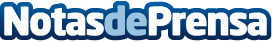 Motivos por los que tener una cámara reflex por camarareflex.euEs esa duda que en algún momento de la vida han tenido todo los fanáticos del mundo de la fotografía, ¿cámara compacta o réflex? , pues aquí están los motivos por los que una réflex es la elección adecuada para disfrutar del mundo de la fotografíaDatos de contacto:Jorge693120433Nota de prensa publicada en: https://www.notasdeprensa.es/motivos-por-los-que-tener-una-camara-reflex Categorias: Nacional Imágen y sonido E-Commerce Consumo http://www.notasdeprensa.es